Ringen und Kämpfen Einheit 1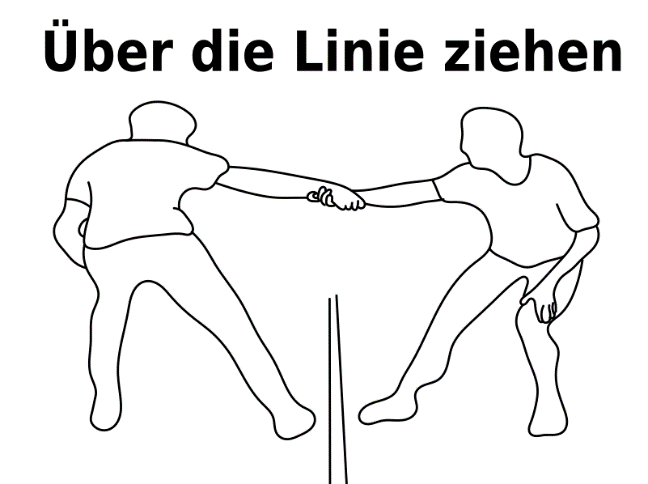 AufwärmenSanitäter-FangenRingen – KämpfenZu viert eine Matte und jeder gegenjeden nacheinander die 4 unterschiedlichen Ring-Kampf-Formen.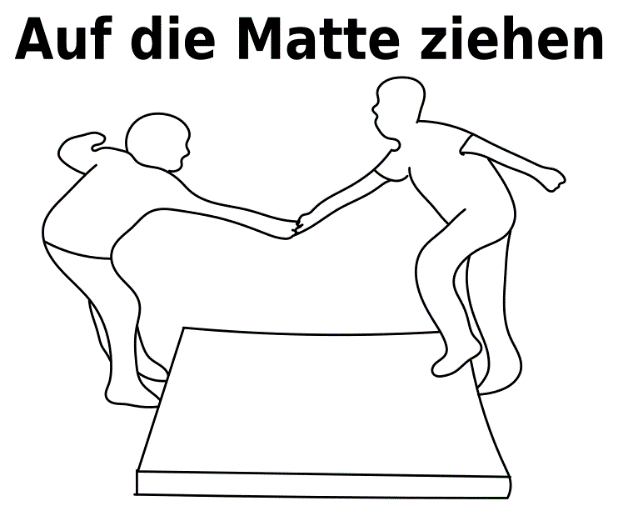 Möhren-ZiehenEin Kind übernimmt die Aufgabe des Möhren Ziehens. Die anderen Kinder sind die Möhren und legen sich in einem Kreis auf den Boden. Sie hatten sich alle an den Armen ineinander ein. Jetzt gilt es für das Kind, welches die Möhren ziehen soll, seine Mitspieler an den Füßen zu packen und aus dem Kreis zu ziehen. Ist es eben beide Mitspieler gelungen, so wird dieser automatisch zum Helfer und beginnt auch die Möhren aus dem Boden zu ziehen.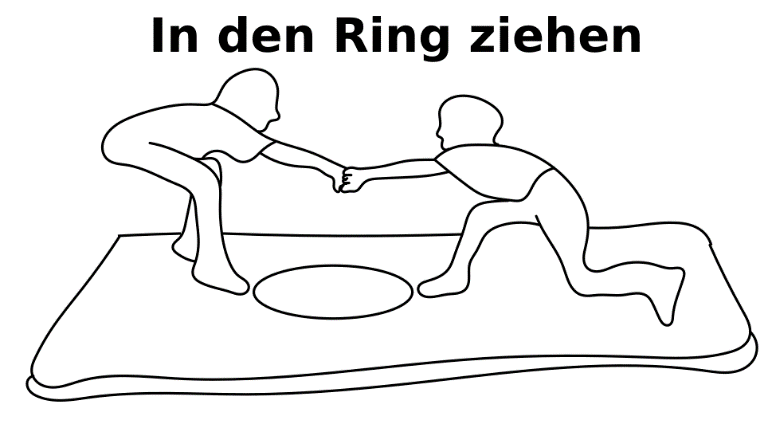 Das Ganze geht so lange, bis noch genau 2 Möhren auf dem Boden liegen. Diese beiden müssen sich ganz fest aneinanderhalten, wenn sie es Schaffen zusammen zu bleiben, während alle anderen an ihnen ziehen, dann haben Sie das Spiel gewonnen. Lassen Sie sich auseinanderziehen, so hat der Möhrenzieher gewonnen.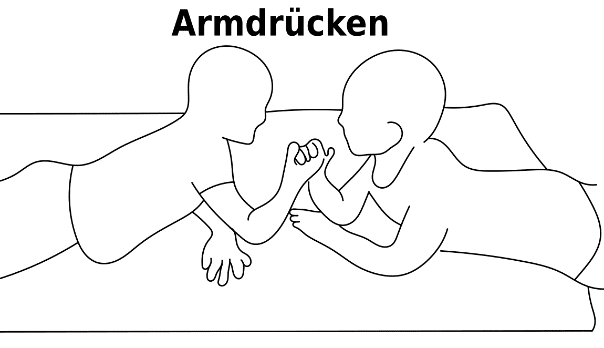 Ringen und Kämpfen Einheit 2AufwärmenArmdrücker-FangenFangspiel mit zwei FängernDie abgeschlagenen S legen sich auf den Bauch. Ein freier Schüler legt sich ihm/ihr gegenüber und fordert zum Armdrücken heraus. Nach dem Kampf dürfen beide S. weiterlaufen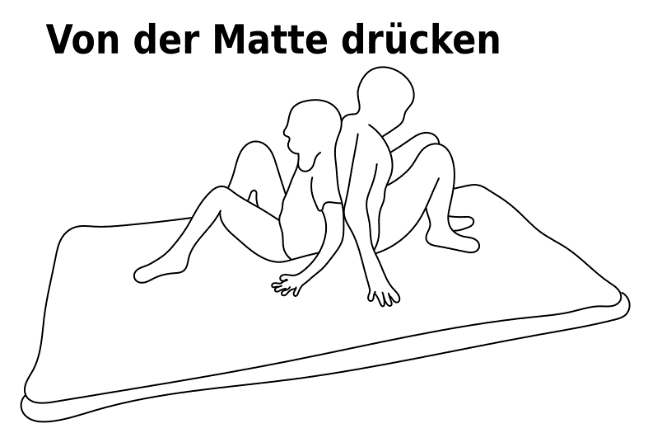 Jeder zählt, wie oft er ein Duell gewonnen hatRingen – KämpfenZu viert eine Matte und jeder gegenjeden nacheinander die 4 unterschiedlichen Ring-Kampf-Formen.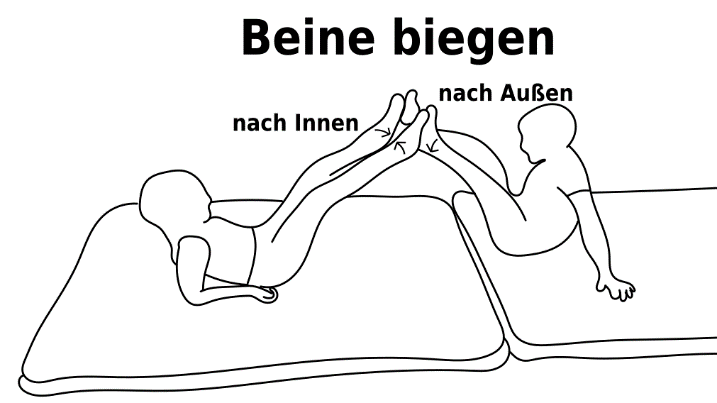 SandsäckenklauJedes Kind bewacht sein Sandsäckchen, das am Mattenende liegt und versucht gleichzeitig, das Sandsäckchen des anderen Kindes zu klauen. Dabei darf die Matte nicht verlassen werden.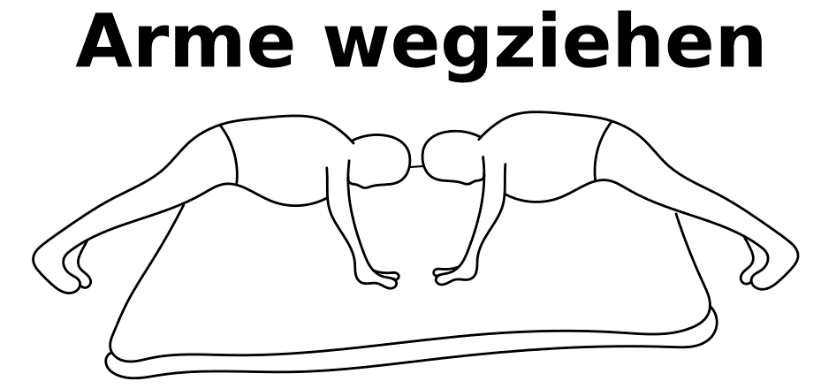 Ringen und Kämpfen Einheit 3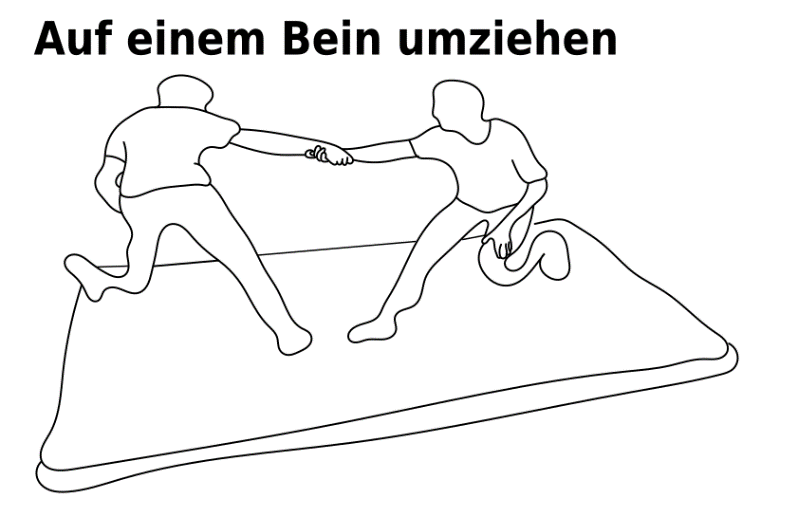 AufwärmenSchwänzchen-KlauDer Fänger versucht die Leibchen aus den Hosen der anderen zu klauen. Wer kein Leibchen mehr hat ist auch Fänger. Ringen – KämpfenZu viert eine Matte und jeder gegenjeden nacheinander die 4 unterschiedlichen Ring-Kampf-Formen.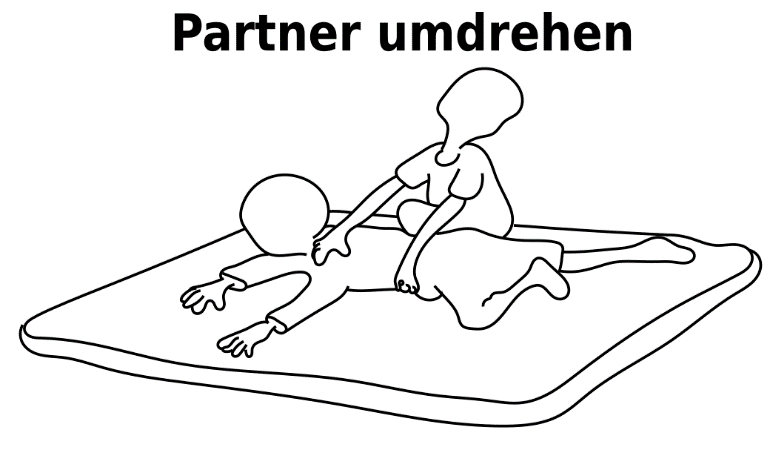 Mattenrennen 5 Mannschaften mit jeweils 2 kleinen MattenZiel: Wer am schnellsten am anderen Ende der Halle ist hat gewonnenMan darf den Boden nicht berühren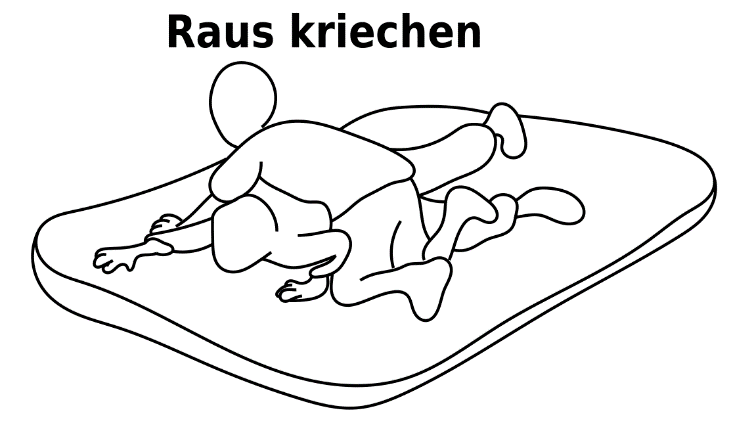 Einheit 1 – Abbildungen und TabellenAufgabe: Tragt eure Namen in die Tabellen und notiert per Strichliste, wer wie oft einen Zweikampf gewonnen hat. Einheit 2 – Abbildungen und TabellenAufgabe: Tragt eure Namen in die Tabellen und notiert per Strichliste, wer wie oft einen Zweikampf gewonnen hat. Einheit 3 – Abbildungen und TabellenAufgabe: Tragt eure Namen in die Tabellen und notiert per Strichliste, wer wie oft einen Zweikampf gewonnen hat. NameAnzahl der gewonnenen ZweikämpfeNameAnzahl der gewonnenen ZweikämpfeNameAnzahl der gewonnenen ZweikämpfeNameAnzahl der gewonnenen ZweikämpfeNameAnzahl der gewonnenen ZweikämpfeNameAnzahl der gewonnenen ZweikämpfeNameAnzahl der gewonnenen ZweikämpfeNameAnzahl der gewonnenen ZweikämpfeNameAnzahl der gewonnenen ZweikämpfeNameAnzahl der gewonnenen ZweikämpfeNameAnzahl der gewonnenen ZweikämpfeNameAnzahl der gewonnenen Zweikämpfe